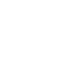          НОВООДЕСЬКА МІСЬКА РАДАМИКОЛАЇВСЬКОГО РАЙОНУ МИКОЛАЇВСЬКОЇ ОБЛАСТІ                        ВИКОНАВЧИЙ КОМІТЕТПРОЕКТ               Р І Ш Е Н Н Я__ березня 2021 року                      м. Нова Одеса                                         № __Про створення комісії з питань визначення стану зелених насаджень та їх відновної вартості за зверненнямВерескуна А.Д.	Відповідно до статі 30 Закону України «Про місцеве самоврядування в Україні», статі 28 Закону України «Про благоустрій населених пунктів», постанови Кабінету Міністрів України від 01.08.2006 р. № 1045 «Про затвердження Порядку видалення дерев, кущів, газонів і квітників в населених пунктах» (зі змінами), наказу Міністерства житлово-комунального господарства України від 12.05.2009 № 127 «Про затвердження Методики визначення відновної вартості зелених насаджень», з метою створення умов ефективного використання зелених насаджень та запобігання безконтрольному їх видаленню, розглянувши звернення Верескуна А.Д., виконавчий комітет міської радиВИРІШИВ:1. Утворити комісію з питань визначення стану зелених насаджень та їх відновної вартості та затвердити її склад: Віктор Щербина	-	                         голова комісії, начальник                                                                         відділу з питань житлово - комунального                                                                         господарства, благоустрою, будівництва,                                                                         розвитку інфраструктури та комунальної                                                                        власності. Члени комісії:Юрій Литвиненко	-	                        головний спеціаліст відділу з                                                                        питань житлово - комунального господарства,                                                                        благоустрою, будівництва, розвитку                                                                        інфраструктури та комунальної власності;Сергій Полівко 	-                                  головний спеціаліст відділу з питань                                                                        житлово - комунального господарства,                                                                        благоустрою, будівництва, розвитку                                                                        інфраструктури та комунальної власності;Володимир Шелудченко-               головний спеціаліст відділу з питань житлово -                                              комунального господарства, благоустрою,                                                                        будівництва, розвитку інфраструктури                                                                        та комунальної власності;Анна Глухман -                             провідний спеціаліст відділу з питань земельних          відносин та екології;Ольга Пилипець  	-                                    головний інспектор КП «Правопорядок»;Верескун Анатолій Дмитрович	-	заявник;представник Державноїекологічної інспекції Південно -Західного округу (Миколаївськата Одеська області)	 -	                       за узгодженням.2. Комісії здійснити обстеження зелених насаджень з метою виявлення аварійних, вікових, сухих насаджень та прийняття рішення щодо їх видалення або омолодження за адресою:   м. Нова Одеса, вул. Сеславінського, 12.3. За результатами роботи комісії скласти акт обстеження стану зелених насаджень, що підлягають видаленню.4. Комісії у своїй роботі керуватись Порядком видалення дерев, кущів, газонів і квітників в населених пунктах, затверджених постановою Кабінету Міністрів України від 01.08.2006  № 1045 та чинним законодавством України.5. Контроль  за виконанням цього рішення покласти на заступника міського голови Ігора Журбу.Міський голова                                                                   Олександр ПОЛЯКОВ